Nowy Targ, dnia 02.02.2021r.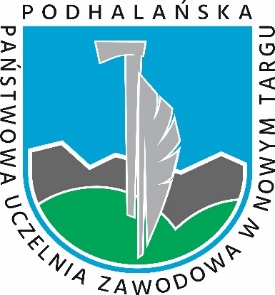 DEPARTAMENT ………………………..Szanowny Pan KanclerzAndrzej Sasuła    Pismo z dn.		Znak:			Nasz znak:		                        Data:  .........................	        .......................	            …...240…….2021…….	                  0.202.2021r.Sprawa: zamówienie artykułów biurowychProszę o zgodę na zakupy artykułów biurowych dla działu IT. Taśma pakowa 6 sztuk (270579)Nożyczki biurowe 2 sztuki (259387)Długopisy BIC 6 sztuk czarne (265815)Długopisy BIC 6 sztuk niebieskie (266586)Marker czarny 2 sztuki (458748)Zakreślasz (273487)Ołówki 4  sztuki (259918)Strógawka 1 sztuka (259891)Gumka 2 sztuki (282582)Linijka 2 sztuki (279983)Segregatory LOBOS ( po 3 sztuki każdego koloru):265964 (czarny)266447 (niebieski)267190 (zielony)266314 (czerwony)267312 (żółty)Deska z klipsem 2 sztuki (319566)Koszulki na dokumenty 2 opakowania (260251)Kostki kubikowe 2 sztuki (410223)Podajnik do taśmy 1 sztuka (259228)Wkład do podajnika taśmy 5 sztuk (259259)Zszywacz do dokumentów 1 sztuka (363169)Zszywki do zszywacza 2 opakowania (259189)Półki na dokumenty 8 sztuk (275504) Przybornik na długopisy 6 sztuk (412365)Płyty DVD+R 1 opakowanie (263263)Płyn do czyszczenia monitorów 2 opakowania (263363)Nasączone chusteczki (263366) 3 opakowania Sprężone powietrze (273432) -6 opakowańMarkery permanentne 3 sztuki 274007Korektor w myszce 1 sztuka (259602)Klipy do papieru (260254)Marker olejowy 2 sztuki (266981)Marker do płyt DVD/CD (267877)